CASE 885 Motor Grader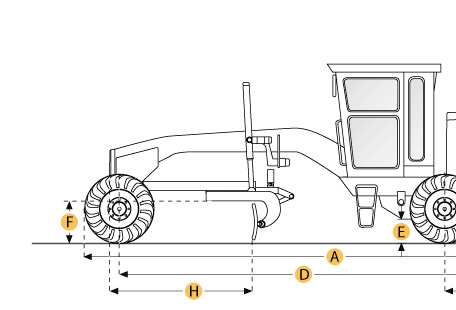 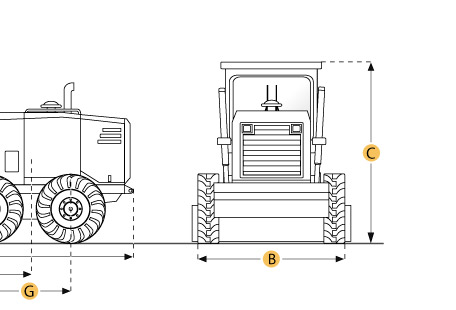 Selected DimensionsSpecificationDimensionsDimensionsDimensionsA. Overall Length28 ft in8534 mmB. Width Over Tires8.7 ft in2650 mmC. Height to Top of Cab10.9 ft in3340 mmD. Wheelbase20.4 ft in6219 mmE. Rear Ground Clearance1.3 ft in380 mmF. Front Ground Clearance2 ft in622 mmG. Tandem Axle Wheelbase5.3 ft in1602 mmH. Blade Base8.4 ft in2562 mmEngineEngineEngineMakeCumminsCumminsModelQSB 6.7, Tier III certified electronic controlQSB 6.7, Tier III certified electronic controlPower Measured @2200 rpm2200 rpmTorque Measured @1500 rpm1500 rpmNet Power Gears 7-8205 hp152.9 kwNumber of Cylinders66Max Power205 hp152.9 kwNet Torque Gears 7-8650 lb ft881 NmDisplacement411 cu in6.7 LAspirationTurbocharged and AftercooledTurbocharged and AftercooledOperationalOperationalOperationalStd Operation Weight - Front Axle11227 lb5103 kgStd Operation Weight - Rear Axle26723 lb12147 kgStd Operation Weight - Total37950 lb17250 kgFuel Capacity90 gal340.7 LOil System Fluid Capacity4.7 gal17.8 LCooling System Fluid Capacity10.5 gal40 LHydrauilc System Fluid Capacity50.2 gal190 LTransmission Fluid Capacity5 gal23 LRear Diff/Final Drive Fluid Capacity3.2 gal12 LCircle Gearbox Fluid Capacity0.74 gal2.8 LTandem Case Fluid Capacity (each)6 gal22.7 LTire Size14.0 x 24 12PR TL G2 Firestone14.0 x 24 12PR TL G2 FirestoneOperating Voltage24 V24 VAlternator Supplied Amperage80 amps80 ampsTransmissionTransmissionTransmissionTypePower ShiftPower ShiftNumber of Gears - Forward88Number of Gears - Reverse44Max Speed - Forward26.7 mph43 km/hMax Speed - Reverse19 mph30.6 km/hSteeringSteeringSteeringArticulation L/R25 degrees25 degreesTurning Radius23914 ft in7289 mFront AxleFront AxleFront AxleWheel Lean17.5 degrees17.5 degreesOscillation - Total38 degrees38 degreesGround Clearance2 ft in622 mmHydraulic SystemHydraulic SystemHydraulic SystemPump TypePistonPistonPump Flow37.9 gal/min143.5 L/minRelief Valve Pressure6092 psi42002.8 kPaMoldboardMoldboardMoldboardMoldboard Width14 ft in4267 mmMoldboard Height23.6 in600 mmMoldboard Thickness0.88 in22.2 mmMax Depth of Cut28 in711 mmSide Shift Left21 in533 mmSide Shift Right27 in686 mmCircleCircleCircleDiameter69 in1752 mmRotation360 degrees360 degreesMax Lift Above Ground17.4 in442.5 mmDimensionsDimensionsDimensionsHeight to Top of Cab10.9 ft in3340 mmOverall Length28 ft in8534 mmWidth Over Tires8.7 ft in2650 mmWheelbase20.4 ft in6219 mmBlade Base8.4 ft in2562 mmTandem Axle Wheelbase5.3 ft in1602 mmRear Ground Clearance1.3 ft in380 mmFront Ground Clearance2 ft in622 mm